         [ а р а р                                       ПОСТАНОВЛЕНИЕ         «02»  апрель 2014 й.                            № 8                  «02 »   апреля  2014 г.О назначении и проведении публичных слушаний по проекту решения об исполнении бюджета сельского поселения Старокалмашевский сельсовет муниципального района Чекмагушевский район Республики Башкортостан за 2013 год.         Руководствуясь ст. 28, 35 Федерального закона «Об общих принципах организации местного самоуправления в Российской Федерации, ст. 11 Закона Республики Башкортостан «О местном самоуправлении в Республике Башкортостан», ст.10 Устава сельского поселения Старокалмашевский сельсовет муниципального района Чекмагушевский район Республики Башкортостан  и Положения о Публичных слушаниях ПОСТАНОВЛЯЮ:Назначить и провести публичные слушания по проекту решения об исполнении бюджета сельского поселения Старокалмашевский сельсовет муниципального района Чекмагушевский район Республики Башкортостан за отчетный финансовый год 14 апреля 2014 года в 14-00 ч в здании администрации сельского поселения по адресу: с. Старокалмашево, ул. Мира, 1.Создать комиссию по подготовке и проведению  публичных слушаний в составе:                 Председатель комиссии:Муратов Марат Наильевич – депутат  от избирательного округа № 3                Заместитель председателя комиссии:Кадырова Айсылу Назмутдиновна – главный бухгалтер администрации сельского поселения Старокалмашевский сельсовет                Члены комиссии:Еникеев Ирек Анварович – депутат от избирательного округа № 9Мусин Раис Фидаевич – депутат от избирательного округа № 23. Установить, что письменные предложения жителей сельского поселения Старокалмашевский сельсовет по проекту решения Совета сельского поселения Старокалмашевский сельсовет муниципального района Чекмагушевский район Республики Башкортостан «Об исполнении бюджета сельского поселения Старокалмашевский сельсовет муниципального района Чекмагушевский район Республики Башкортостан за 2013 год» направляется в Совет сельского поселения Старокалмашевский сельсовет по адресу: с. Старокалмашево, ул. Мира, 1.4. Прием предложений по проекту решения об исполнении бюджета сельского поселения Старокалмашевский сельсовет муниципального района Чекмагушевский район Республики Башкортостан за 2012 год производить до  17-00 часов 08 апреля 2014 года.Глава сельского поселения                                          Макулов А.У.БАШ[ОРТОСТАН  РЕСПУБЛИКА]ЫСА[МА{ОШ  РАЙОНЫ муниципаль районЫНЫ@  И*КЕ [АЛМАШ АУЫЛ СОВЕТЫ АУЫЛ  БИЛ^м^]Е  ХАКИМИ^ТЕ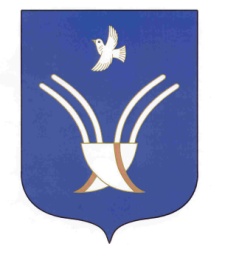 Администрация сельского поселениястарокалмашевский сельсоветмуниципального района Чекмагушевский район Республики Башкортостан